Plate Boundaries Guided NotesWhy do plates move?Mantle ____________ ___________________________ _________ - cold dense plates sink and pull the rest of the plate down at a trench__________ _________ - plates are pushed due to the force of gravity at a ridge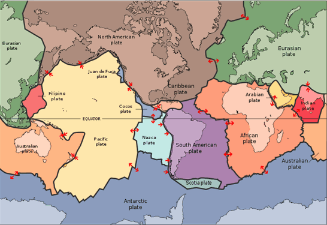 What is a plate boundary?A plate boundary is the ________________ between two platesDivergent Boundaries – CREATE LITHOSPHERE!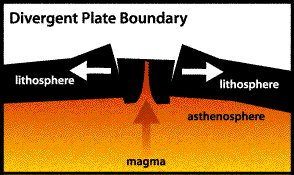 Plates __________ __________ and mantle material fills gaps__________ ___________: new mantle material rises and elevates the seafloor__________ ___________: deep faults where continental plates pull apartContinental Rifts: landmass splits into two _____________ _____________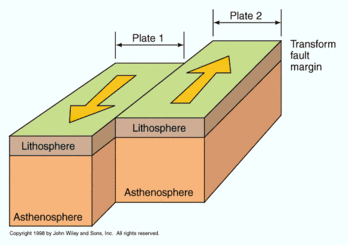 Transform Fault Boundaries – NEITHER CREATE NOR DESTROY LITHOSPHERE! Plates ___________ _________ each other without destroying or creating lithosphere____________________!Convergent Plate Boundaries – DESTROY LITHOSPHERE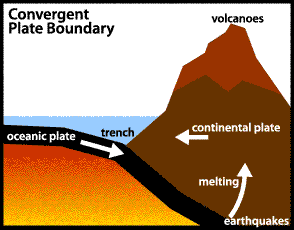 A boundary in which two plates __________ ___________Oceanic-continental boundaries create ________________ and _________________Continental-continental boundaries create _________________Plate BoundaryWhat happens?Create or Destroy Lithosphere?What landforms are created?Draw it!